טקס יום הזכרון נטף 2020- קורונה ZOOMמהלך הטקס:דברי פתיחה- רוני ברקן (1 דק)יזכור-אילת ליבר  (2 דק)'אני קורא בהרים' יעקב כהן  (2 דק)'כמו בלדה' סירן ויונתן גלפנד- ( 4 דק)נינו הרמן + רוסטי (2 דק)הקראת שמות הנופלים- רוני ברקן (3 דק)רמי מתן (3 דק)'נהר של אור' אור בדיחי (4 דק)'שכונת התקווה' הדסה יעקובוס (2 דק)התקווה- כולם שרים בביתם, יחד עם יעקב כהן. (2 דק)סיכום, הזמנה לתפילת העצמאות ומתנות לחיילים- רוני ברקן (1 דק)1.דברי פתיחה- רוני ברקןהיום, ד' באייר תש"פ,  יום הזיכרון לחללי מערכות ישראל ונפגעי פעולות האיבה.אנו בעיצומה של תקופה בה אנו נאלצים להישאר בביתנו, עם משפחותינו ולשמור על עצמנו ועל סובבינו. ולכן השנה, בשל הנסיבות, נקיים את הטקס יחד פה, מרחוק, אבל עדיין קרוב.  יום הזיכרון הוא ראש השנה לזיכרון החי של המתים, הוא יום האהבה החיה בלי קץ ויום הגעגוע הנכמר בלי הרף.בהתקדש עלינו יום הזיכרון  ה- 72 למדינת ישראל, אנחנו  כאן, לספוד לכם.כמדי שנה ביום הזיכרון הלאומי, רגע לפני יום העצמאות ה- 72 של מדינת ישראל, זוכר עם ישראל כולו, בלב אחד, את חובו ומביע את רגשותיו, לבניו ובנותיו, שמסרו נפשם, להשגת עצמאות המדינה ולהבטחת קיומה, למען נחייה בה, כעם חופשי בארצנו. במותם ציוו לנו את החיים.לקריאת "היזכור" הקהל מתבקש לעמוד.2.יזכור- אילת ליבריִזְכֹּר עַם יִשׂרָאֵל אֶת בָּנָיו וּבְנוֹתָיו,
הַנֶּאֱמָנִים וְהָאַמִּיצִים, חַיָּלֵי צְבָא-הֲגָנָה לְיִשׂרָאֵל,
וְכָל לוֹחֲמֵי הַמַּחְתָּרוֹת וַחֲטִיבוֹת הַלּוֹחֲמִים
בְּמַעַרְכוֹת הָעָם, וְכָל אַנְשֵי קְהִילִיַּת הַמּוֹדִיעִין
וְהַבִּטָּחוֹן וְאַנְשֵי הַמִּשְׁטָרָה אֲשֶׁר חֵרְפוּ נַפְשָׁם
בָּמִלְחָמָה עַל תְּקוּמַת יִשְׂרָאֵל, 
וְכָל אֵלֶּה שֶׁנִּרְצְחוּ בָּאָרֶץ וּמִחוּצָה לָהּ
בִּידֵי מְרָצְחִים מֵאִרְגּוּנֵי הָטֶּרוֹר.

יִזְכֹּר יִשׂרָאֵל וְיִתְבָּרַך בְּזַרְעוֹ וְיֶאֱבַל עַל זִיו הָעֲלוּמִים
וְחֶמְדַת הַגְּבוּרָה וּקְדֻשָׁת הָרָצוֹן וּמְסִירוּת הַנֶּפֶש
אֲשֶׁר נִסְפּוּ בַּמַּעֲרָכָה הַכְּבֵדָה.
יִהְיוּ חַלְלֵי מַעַרְכוֹת יִשְֹרָאֵל עֲטוּרֵי הַנִּצָּחוֹן
חֲתוּמִים בְּלֵב יִשְֹרָאֵל לְדוֹר דּוֹר.רוני ברקן: הקהל מתבקש לשבת.3. 'אני קורא בהרים' יעקב כהן (ברקע מוקרנת תמונת נטף עם השיר)אני קורא בהרים | יצחק שלואשר לא קראתי בסידורים ובמחזורים
אני קורא בהרים.
בהרים אומר אני
את כל התחינות והמזמוריםמן הגיא העמוק למדתי
את הזעקה כמו מכלא.
והרבה תפילות זכות
למדתי מן התכלת.בראשי ההרים ראיתי חרותים
כל הפיוטים.
וכל הפסוקים חקוקים
במדרונות החשופים והמוכים
וכל דברי הזעם
בצוקים.4. 'כמו בלדה' סירן+יונתן גלפנד (הקלטה)5. נינו הרמן + רוסטי 6.הקראת שמות הנופלים- רוני ברקן (מצגת תמונות ברקע- ורוניק)ואלה שמות בני ישובינו וקרובינו שנפלו במהלך שירותם הצבאי ונרצחו בפעולות האיבה: יצחק מגדל, סבו של גל בן אור, נפל בה' בכסלו תרצ"ח 1937, בעת  סלילת דרך לקיבוץ בהר הרוח בן 26 בנפלו.סמל יעקב ארנון דודו של עודד מגידו, נפל בי"ד בתשרי תש"ט 1948 בן 20 בנפלו.סרן יהושע בדיחי, דודו של אבנר בדיחי, נפל בכ"ח באייר התש"ח 1948 בן 27 בנפלו.טוראי יצחק אירבינג גלזר בן-דויד, דודה של דליה גורדון, נפל בכ"ז בחשון תשי"ז  1956 בן 21 בנפלו.סמל יגאל רוזנבלום, אחיה של תמי כהן, נפל בכ' בתשרי תשל"ד 1973 בן 22 בנפלו.  סמל ראשון אבנר שץ, אחיו של יואל שץ , נפל בי"א בתשרי תשל"ד 1973 בן 20 בנפלו.  סגן אבנר גבורין , בעלה הראשון של בטי וייס , נפל בכ"ג בתשרי תשל"ד 1973 בן 21 בנפלו.  סגן גדי ערן, חבר נטף, נפל בי"ט בתמוז תשמ"ב 1982 בן 31 בנפלו.  רב סרן גוני הרניק, אחיו של רוני הרניק , נפל בט"ו בסיוון תשמ"ב 1982 בן 26 בנפלו. סטיבן סילמן, אחיה של אלה מלץ, נרצח בי' בחשוון תשמ"ד 1983 בן 28 בהרצחו. סגן יפתח אוטולנגי, בנם של רות ומיכאל אוטולנגי, נפל בי"ז באייר תשנ"ב 1992 בן 21 בנפלו.  סמל יאיר הרמן , בנם של נינו ותחייה הרמן , נפל בכ"ב בניסן תש"ס 2000 בן 20 בנפלו.  סגן גיל בדיחי, בנם של יעל ואבנר בדיחי, נפל בכ"ט באדר תשס"ב 2002 בן 22 בנפלו.  הפסקה קצרהנצר אחרון, טוראי ישראל זינגר, חבר משפחת פינגולד, נפל בי"א בתמוז תש"ח 1948 בן 18 בנפלו.נצר אחרון, סמל ראשון גדי סנדרס, חברו של איתן יעקובוס, נפל בי"ב בתשרי תשל"ד 1973 בן 22 בנפלו.יהי זכרם ברוך. 7. רמי מתן8. ' נהר של אור' אור בדיחי (מנגן ושר לייב)למד אותי להיות נהר של אוראל לבבות העולםלמד אותי לשרת את ליבו של העולםברא בי יצר טוב לעובדך באמתואל תתנגש אמת שלי באמת של אחר9. קטע קריאה- 'שכונת התקוווה'- הדסה יעקובוס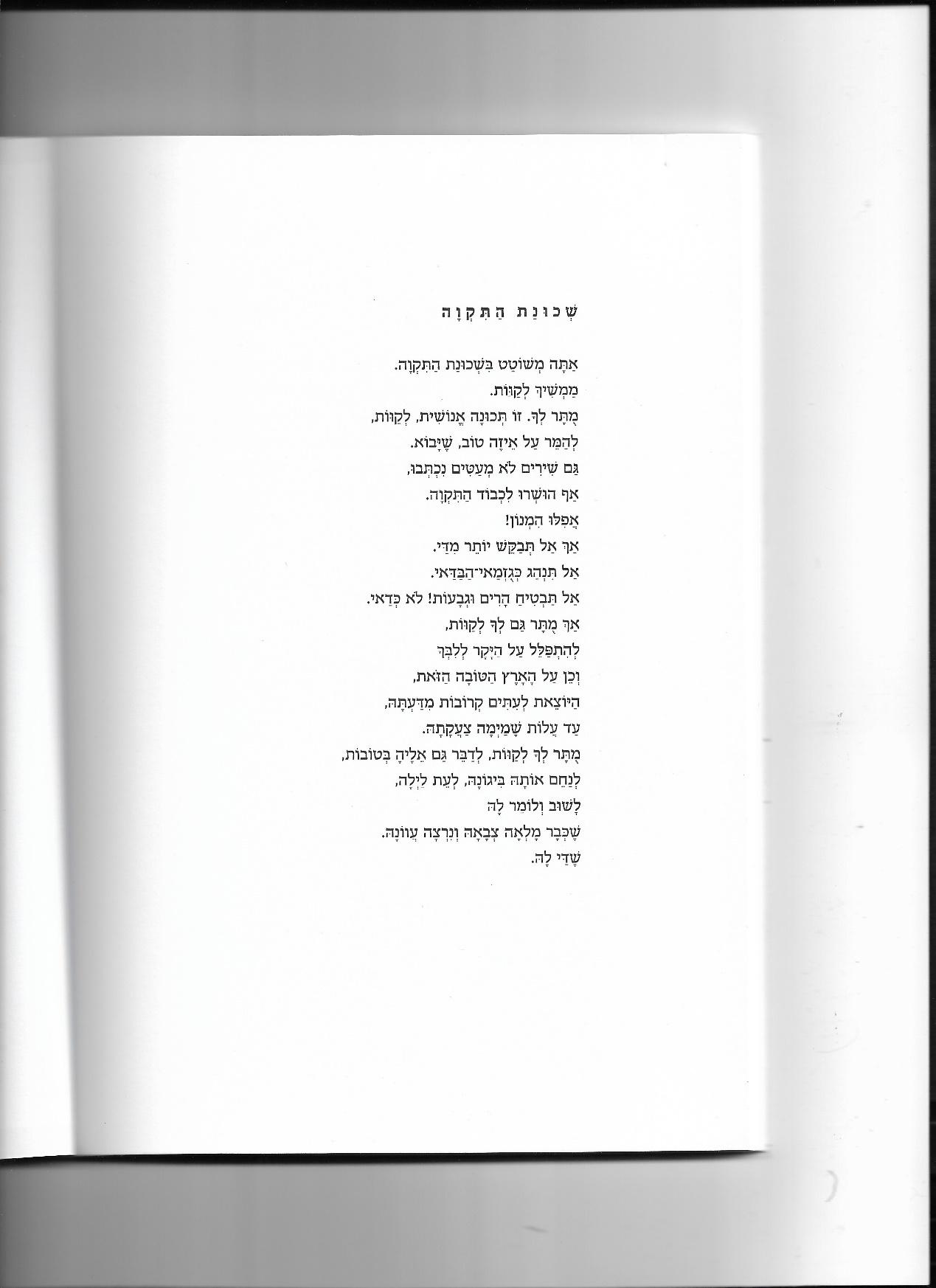 רוני ברקן: הקהל מתבקש לעמוד לשירת התקווה, אתם מוזמנים לשיר עם בני ביתכם יחד עם יעקב כהן. 10.התקווה – יעקב כהן ברקע11.סיכום, הזמנה לתפילת העצמאות ומתנות לחיילים- רוני ברקןאסא כשר אמר: "סמיכותם של יום הזיכרון ויום העצמאות באה לומר לנו שראוי להיכנס ליום העצמאות מתוך יום הזיכרון, ראוי להיכנס אל השמחה גם מתוך נימה של עצבות, וגם ראוי להתרפק על דמויותיהם של הנופלים בתוגה, בשברון לב, עם נימה של תחושת עצמאות, שהיא נימה של תודעת אחריות"יהי רצון שנזכה להמשיך להחיות ולהצמיח בליבנו את זיכרון אותם אלו שנגדעו טרם זמנם. תפילת יום העצמאות תתקיים... (מחכים לתשובה מרוני ברקן)ולכם, חיילים וחיילות, ש"שים, ושירות לאומי, אנא קבלו מנטף מתנה, על שירותכם ונתינתכם, שתחולק על ידי שיפי שמר בביתה, מוזמנים לתאם ולהגיע. תם הטקס, חג עצמאות שמח לכולם